Муниципальное бюджетное общеобразовательное учреждение  «Средняя общеобразовательная школа №2 г. Советский»Обобщение педагогического опыта работы творческой группы по теме: «Применение технологии развития критического мышления».Авторы сборника:Усманова И.В., методист, учитель русского языка и литературыг. СоветскийВ 2013 году в школе был разработан проект  «Системная организация развития кадрового потенциала в образовательном учреждении при переходе к ФГОС». Цель данного проекта - формирование профессиональной готовности педагогов  к введению ФГОС  путем создания индивидуальной траектории повышения их квалификации в условиях общеобразовательного учреждения. Задачи проекта:	Проведение анализа готовности  педагогических кадров школы к введению ФГОС;Определение порядка действий администрации по формированию профессиональной готовности педагогов  к введению ФГОС;Обеспечение адресного (индивидуального) методическое сопровождение педагогов;Организация работы методической службы на основе системно-деятельностного подхода.	В ходе реализации данного проекта был проведен SWOT – анализ  современного состояния педагогических кадров школы, с учетом  сильных и слабых сторон,  с желаемыми действиями администрации, способствующими развитию кадрового потенциала. Итогом данного анализа была организация групп педагогов по определенным затруднениям. Одной из проблем оказалась проблема применения технологии критического мышления на уроках.Для каждой группы был разработан чек- лист по организации внутри корпоративного повышения квалификации педагогов: Технология критического мышления – одна из новых образовательных технологий. Она была предложена в середине 90-х годов XX века американскими психологами Д.Стилом, К. Мередитом и Ч. Темплом. Под термином “критическое мышление” понимается система мыслительных характеристик и коммуникативных качеств личности, позволяющих эффективно работать с информацией.    Цель данной технологии – развитие мыслительных навыков учащихся, необходимых не только в учёбе, но и в обычной жизни. Умение принимать взвешенные решения, работать с информацией, анализировать различные стороны явлений и так далее. Данная технология направлена на развитие ученика, основными показателями которого являются оценочность, открытость новым идеям, собственное мнение и рефлексия собственных суждений. Особенности этой технологии: учебный процесс строится на закономерностях взаимодействия личности и информации, закономерностях и механизмах процессов познания; на этапах технологии могут применяться разнообразные формы и стратегии работы с текстом, организации дискуссий; стратегии технологии позволяют все обучение проводить на основе принципов сотрудничества, совместного планирования и рефлексии.     Школьник, способный критически мыслить, владеет разнообразными способами осмысления и оценки информации, может выделить противоречия, аргументировать свою точку зрения, опираясь не только на свои знания, но и на мнение собеседника. Он может осуществлять планомерный поиск ответов на вопросы, вскрывать причины и последствия фактов.    Формы урока в РКМ отличаются от уроков в традиционном  обучении. Ученики не сидят пассивно, слушая учителя, а становятся главными действующими лицами урока. Они думают и вспоминают про себя, делятся рассуждениями друг с другом, читают, пишут, обсуждают прочитанное. Тексту отводится приоритетная роль: его читают, пересказывают, анализируют, трансформируют, интерпретируют, дискутируют, наконец, сочиняют.
Роль учителя — в основном координирующая.В ходе реализации проекта были проведены ряд семинаров, в ходе которых были детально проработаны особенности применения данной технологии. В данной работе представлены разработки уроков, фрагменты уроков с использованием технологии развития критического мышления педагогами школы. В данном сборнике представлены разработки методических семинаров по изучению технологии развития критического мышления, приемы применения данной технологии участниками творческой группы.Приложение №1Практический семинар с педагогическими работниками школы. Тема: «Технология критического мышления»Форма проведения: практический семинар. Методы: практические, словесные, наглядные.Цели:  актуализация знаний по использованию технологии критического мышленияформирование у учителей навыков применения технологии критического мышления. План работы:Приложение №2Практический семинар с педагогическими работниками школы. Тема: «Технология критического мышления»Форма проведения: практический семинар. Методы: практические, словесные, наглядные.Цели:  актуализация знаний по использованию технологии критического мышленияформирование у учителей навыков применения технологии критического мышления(особенности работы с различными видами текста) План работы:И. Бунин  «Роман горбуна»Горбун получил анонимное любовное письмо, приглашение на свидание:«Будьте в субботу пятого апреля, в семь часов вечера, в сквере на Соборной площади. Я молода, богата, свободна и - к чему скрывать! - давно знаю, давно люблю вас, гордый и печальный взор, ваш благородный, умный лоб, ваше одиночество... Я хочу надеяться, что и Вы найдете, быть может, во мне душу, родную Вам... Мои приметы: серый английский костюм, в левой руке шелковый лиловый зонтик, в правой - букетик фиалок...»Как он был потрясен, как ждал субботы: первое любовное письмо за всю жизнь! В субботу он сходил к парикмахеру, купил (сиреневые) перчатки, новый (серый с красной искрой, под цвет костюму) галстук; дома, наряжаясь перед зеркалом, без конца перевязывал этот галстук своими длинными, тонкими пальцами, холодными и дрожащими: на щеках его, под тонкой кожей, разлился красивый, пятнистый румянец, прекрасные глаза потемнели... Потом, наряженный, он сел в кресло, - как гость, как чужой в своей собственной квартире, - и стал ждать рокового часа. Наконец в столовой важно, грозно пробило шесть с половиной. Он содрогнулся, поднялся, сдержанно, не спеша надел в прихожей весеннюю шляпу, взял трость и медленно вышел. Но на улице уже не мог владеть собой - зашагал своими длинными и тонкими ногами быстрее, со всей вызывающей важностью, присущей горбу, но объятый тем блаженным страхом, с которым всегда предвкушаем мы счастье. Когда же быстро вошел в сквер возле собора, вдруг ……оцепенел на месте: навстречу ему, в розовом свете весенней зари, важными и длинными шагами шла в сером костюме и хорошенькой шляпке, похожей на мужскую, с зонтиком в левой руке и с фиалками в правой, - горбунья.Беспощаден кто-то к человеку!1930Приложение №3.Семинар для педагогов использование технологии развития критического мышления при работе с текстом.Цели семинара:Систематизировать знания о применении технологии критического мышления в образовательном процессе.Научиться использовать в своей педагогической практике приемы и стратегии технологии развития критического мышления при работе с текстом. В основе современного образования лежит активность и учителя, и, что не менее важно, ученика. Именно этой цели - воспитанию творческой, активной личности, умеющей учиться, совершенствоваться самостоятельно и подчиняются основные задачи современного образования.Каждый учитель ищет наиболее эффективные методы и технологии обучения, которые бы давали стабильный результат в освоении предмета, стимулировали учащихся к познавательной и творческой активности. Технология РКМЧП представляет собой целостную систему, формирующую навыки работы с информацией в процессе чтения и письма.Методика развития критического мышления включает три этапа или три стадии. Это «Вызов – Осмысление – Рефлексия». Каждый этап имеет свои цели и задачи, а также набор характерных приёмов, направленных сначала на активизацию исследовательской, творческой деятельности, а потом на осмысление и обобщение приобретённых знаний.Ход семинара:В. М. Гаршина "Лягушка-путешественница".1 этап - вызов.На этапе вызова учащиеся «вспоминают», что им известно по изучаемому вопросу (делают предположения), высказывают свою точку зрения по поводу изучаемой темы. Все их высказывания (правильные и неправильные) фиксируются. Обмен мнениями способствует возникновению вопросов у учащихся, которые будут мотивировать их на поиск ответов и изучение нового материала.1. Приём "Ассоциации".Прочитайте название сказки. Поразмышляйте, бывают ли лягушки путешественниками? Как это может быть? Какие ассоциации у вас возникли, прочитав название произведения?2. Приём "Корзина идей".1 вариант. Напишите, что вы знаете об утках.2 вариант. Напишите, что знаете о лягушках.Каждый ученик вспоминает и записывает на листочках все, что знает по теме (индивидуальная работа продолжается 1-2 минуты). На доске прикрепляется значок корзины. Ученики называют сведения по данной теме, которые условно собираются в “корзине идей”, даже если они ошибочны. Ошибки исправляются по мере освоения новой информации.3.Приёмы "Верите ли вы.", «Верные и неверные утверждения».Учитель предлагает детям на карточках вопросы или утверждения. Если учащиеся согласны с высказыванием, то рядом напишите слово "да" или знак "+", если не согласны, то пишут слово "нет" или знак " - ".Приём "Верите ли вы."1. Верите ли вы, что утки не стали есть лягушку, потому что она была слишком велика?2. Верите ли вы, что лягушка отправилась в путешествие с утками на юг?3. Верите ли вы, что лягушка прицепилась к прутику лапками, а утки подхватили прутик с лягушкой и полетели?4.Верите ли вы, что лягушка долетела с утками до юга?5. Верите ли вы, что лягушка отцепилась от прутика, потому что устала держаться за него?6. Верите ли вы, что лягушка упала с высоты и осталась жива?7. Верите ли вы, что лягушка любила хвастаться?Приём «Верные и неверные утверждения».1.История с лягушкой произошла осенью.2. Лягушка пришла в восторг, когда утки рассказали ей про юг.3. Утки сами придумали, как им взять с собой лягушку на юг.4. Лягушка сама придумала путешествовать на прутике с утками.5. Лягушка отправилась в путешествие на спине одной из уток.6.Оторвавшись от прутика, лягушка бултыхнулась в грязный пруд на краю деревни.На этапе рефлексии возвращаемся к этим приёмам, чтобы выяснить, какие из утверждений были верными.2 этап - осмысление.На этапе осмысления учащиеся работают с новой информацией. Дети читают (слушают) текст, используя предложенные учителем активные методы чтения, делают пометки на полях или ведут записи по мере осмысления новой информации.1. Приём "Тонкие и толстые вопросы"Тонкие вопросы предполагают однозначный ответ, основанный на фактах. Толстые вопросы - это проблемные вопросы, предполагающие неоднозначные ответы, требующие обстоятельного, развёрнутого ответаПримеры «Тонких и толстых вопросов» при работе над сказкой В. М. Гаршина "Лягушка-путешественница".2. Приём "Ромашка Блума" или "Ромашка вопросов"Класс можно разделить на шесть групп. Вопросы к тексту записываются на лепестках ромашки. Выделяется шесть типов вопросов:1 лепесток - простые вопросы. Отвечая на них, нужно называть какие-то факты, вспомнить и воспроизвести информацию.2 лепесток - объясняющие вопросы. Обычно объясняющие вопросы начинаются со слов: «Почему».3 лепесток - уточняющие вопросы. Эти вопросы начинаются со слов « Верно ли, что…», «Если я правильно понял, то.»..4 лепесток - оценочные вопросы. Оценочные вопросы направлены на выяснение критериев оценки тех или иных событий, явлений и фактов. «Почему это хорошо, а что-то плохо?», «Чем один герой отличается от другого?»5 лепесток - практические вопросы. Эти вопросы направлены на установление взаимосвязи между теорией и практикой.6 лепесток - творческие вопросы. В этих вопросах есть частица «бы», в формулировке вопросов есть элементы условности, предположения, фантазии, прогноза. «Чтобы бы изменилось, если бы…», « Как вы думаете, как будут развиваться события дальше?»Вот какие вопросы были предложены детьми в разных группах при изучении произведения В. М. Гаршина «Лягушка-путешественница»Простые вопросы. Где жила лягушка?Объясняющие вопросы. Почему утки согласились взять с собой лягушку?Уточняющие вопросы. Верно ли, что лягушка была очень хвастливой?Оценочные вопросы. Что можете сказать о чувствах лягушки во время полёта?Практические вопросы. Как бы вы поступили на месте лягушки?Творческие вопросы. Что было, если бы лягушка не была хвастливой?Обычно детям нравится формулировать вопросы к тексту, работая в группах.3. Приём "Концептуальная таблица".С какой басней можно сравнить произведение В. М. Гаршина? Придумайте линию сравнения и заполните таблицу, работая в парах.3 этап - рефлексия.На этапе рефлексии осуществляется анализ, творческая переработка, интерпретация изученной информации. В процессе этой работы происходит отбор учащимися наиболее значимой информации.1. Приём "Синквейн"Синквейн – это стихотворная форма, состоящая из 5 строк, характеризующая предмет (тему), которая пишется по определённому правилу.Правила написания синквейна:1 строка – одно слово – название стихотворения, тема, обычно имя существительное;2 строка – два прилагательных, раскрывающих тему синквейна;3 строка – три глагола, описывающих действие по теме синквейна;4 строка – фраза из четырёх слов, выражающая личное отношение автора синквейна к описываемому предмету или объекту5 строка – одно ключевое слово, синоним к 1строке.Для улучшения текста в четвёртой строке можно использовать цитату, крылатое выражение, пословицу. Ученики любят эти стихи, потому что они небольшие по объёму, составлять их несложно и довольно интересно. Приём «Синквейн» обогащает словарный запас, подготавливает к краткому пересказу, учит формировать идею (ключевую фразу), позволяет почувствовать себя творцом, так как получается у всех.Пример синквейна:1. Лягушка2. Любопытная, сообразительная.3. Изобретает, путешествует, хвастается4. Изобретает необыкновенный способ путешествия5. Путешественница.2. Приём "Шесть шляп".На фазе рефлексии можно использовать «Приём шести шляп». Шляпы шести цветов, у каждой шляпы своё название и свой вопрос. Сначала дети знакомятся со значением каждого цвета шляпы. Затем выбирают любую шляпу и готовят сообщения.1. Белая шляпа - факты. Соберите все факты, опираясь на текст, из жизни лягушки.2. Красная шляпа - эмоции. Какие чувства вызывает у вас история с лягушкой?3. Жёлтая шляпа - оптимизм. Что положительного вы взяли для себя, читая произведение В. М. Гаршина?4. Чёрная шляпа - критика. Найдите, всё плохое в поступках лягушки. Какие трагические события могли произойти с лягушкой?5.Зелёная шляпа- шляпа творчества. Придумайте своё окончание истории. Дайте свои советы героям произведения.6. Синяя шляпа - жизненный урок. Чему тебя научило это произведение?Технология развития критического мышления через чтение и письмо – получает всё большее распространение, за ней – возможность воспитания самостоятельной, творческой личности. Ценность данной технологии и в том, что она учит детей слушать и слышать, развивает речь, даёт возможность общения, активизирует мыслительную деятельность, познавательный интерес, побуждает детей к действию, формирует навык работы с текстом.Приложение №4«Использование технологии развития критического мышления на уроке литературы по сказке А.С.Пушкина «Сказка о рыбаке и рыбке».Учитель: Бытова Н.Н.Класс: 5ВЦель: обмен опытом в  освоении и применении технологии развития  критического мышления. Задачи:1.Познакомить педагогическую аудиторию с одним из методов технологии развития критического мышления2. Создать условия для общения, самореализации и стимулирования роста творческого потенциала обучающихся.3. Распространить педагогический опыт и привлечь внимание к новым  образовательным технологиям. 4.  Создать атмосферу открытости, доброжелательности, сотворчества в общении.Ход урока:-Дорогие ребята, уважаемые гости!Здравствуйте те, кто уже проснулся!Здравствуйте те, кто к работе прикоснулся!Здравствуйте те, кто способен любить!Здравствуйте те, кто желает творить!Посмотрите, какая гостья пожаловала к нам. При чем здесь рыба? Может быть, она поможет нам сегодня разобраться в тонкостях мастерства художественного слова и мы будем плавать на просторах литературного океана как рыбы в воде! А что мы на данный момент знаем о рыбах вообще?Назовите 6 эпитетов (по одному от каждой группы)-отв-ные оценивают работу №1Внимание на экран! (фрагмент мультфильма) - Узнали гостью? - Назовите тему урока.- О каком литературном жанре сегодня пойдёт речь? - Что такое сказка? -Покажем знания о сказочном жанре и дадим характеристику нашей сказки , работая с кластером «Сказка о рыбаке и рыбке»: выберите только те позиции, которые  характерны для нашей сказки!             ( Проводится самопроверка, отв-ные оценивают работу №2)Рыбка очень довольна нашей работой, а теперь порадуем её ещё больше. Поплывём по море-океану сказочного содержания.         (Работа в группах с рыбками-вопросами) Отв-ные оценивают работу №3На основе проделанной работы и всего услышанного составим синквейнВернёмся к названию сказки- «Сказка о рыбаке и рыбке»:1,2  группы работают со словом «сказка»3,4 группы – со словом «рыбак»5,6 группы – со словом «рыбка»  (составляют на обратной стороне рыбки, зачитывают свои варианты) отв-ные оценивают работу №4На доске записываем новые эпитеты из синквейна (по одному самому яркому от каждой группы) отв-ные оценивают работу №5-Вывод: что нового мы узнали о рыбке? Изменилось ли ваше мнение в конце урока по сравнению с началом?Д/З: раскрасьте рыбку в те цвета настроения, с которым вы уходите с урока, пусть она будет вашей закладкой в учебнике лит-ры и ярким маячком в безбрежном литературном океане!  II.Теоретическая часть      Технология критического мышления – означает мышление оценочное, рефлексивное. Это открытое мышление, не принимающее догм, развивающееся путем наложения новой информации на личный жизненный опыт.Критическое мышление:●    Во-первых – это мышление самостоятельноеВо-вторых – это мышление обобщенноеВ-третьих – это мышление проблемное и оценочноеВ четвертых – это мышление аргументированноеВ пятых – критическое мышление есть мышление социальноеТехнология привлекает тем, что может быть использована в различных предметных областях (литература, история, обществознание, биология, иностранный язык, география, мировая художественная культура, начальные классы и другие). Это универсальная, "надпредметная" технология.           Чем еще привлекает меня данная технология? Детей нелегко  мотивировать. И нам приходится постоянно придумывать, как заинтересовать ребенка. Порой в этом процессе мы больше отдаем предпочтение форме и забываем о содержании. Технология РКМ  с четкой структурой, алгоритмичностью, схематичностью и наглядностью ее приемов, графической организацией материала позволяет не только разнообразить урок, сделать его нестандартным, но и достичь конкретных образовательных результатов.III.Метод  «Шесть шляп»Каждой  группе вверяется одна из шести шляп. Группе предлагается представить свой опыт, свои впечатления и мысли по предложенному тексту, исходя из цвета шляпы. Этот метод побуждает учащихся к разнообразной, «разноцветной» оценке изученного и пережитого, что и является одной из важных характеристик критического мыслителя. Эти оценки могут быть ценны сами по себе, а могут быть использованы при написании заключительного эссе. 1. Белая шляпа - статистическая (событие оценивается на основе данных статистики). 2. Жёлтая шляпа - позитивная (положительная оценка события). 3. Чёрная шляпа - негативная (отрицательная оценка события). 4. Зелёная шляпа - творческая (самые невероятные, необычные идеи).5. Красная шляпа - эмоциональная (чувства, которые  вызывает у вас данное событие).6. Синяя шляпа - аналитическая (отвечает на вопрос: почему? зачем?). Обобщает всё услышанное от предыдущих участников.Но будем помнить, что важная задача фазы рефлексии – определение направлений для дальнейшего развития… - Итак, сейчас каждый из Вас «наденет» виртуальную шляпу и поразмышляет шестью разными способами.Практическая частьКаждая группа получает шляпу, мы отправляемся на страницы «Сказки о рыбаке и рыбке» А.С. Пушкина, которую, я думаю, каждый из вас читал. ваша задача проанализировать сказку с заданной позиции.1. Белая шляпа Перечислите факты: кто написал сказку, сколько героев, сколько лет жили старик и старуха, сколько раз вызывал старик золотую рыбку, какие события произошли в сказке, какие основные символы вы увидели в сказке, с чем они у вас ассоциируются?2. Красная шляпаКакие  эмоции  и чувства вызывает у вас эта сказка? «Окрасьте» их в подходящие, на ваш взгляд, цвета. Сделайте вывод: какими эмоциями вы бы зарядили себя, а какими чувствами вы бы не хотели поделиться со своими близкими? Приведите примеры из текста, переведите их на свой жизненный опыт.3.Желтая шляпа.Что положительного и полезного вы увидели в этой сказке? Кто и к чему стремился?4. Черная шляпа.Что вызвало у вас отрицательные эмоции? Что и кого можно подвергнуть критике? Назвать отрицательные черты героев произведения. 5. Зеленая шляпаТворческая ( самые невероятные, необычные идеи).Придумайте  счастливый конец ( можно в стихотворной форме) Ключевые слова: рыбу продавать на рынке.   построить дом. стиральная машина . добры молодцыдело выгодноеконтракт долгосрочныйрестораны заморские да элитныебухгалтерИ пошло и поехало делоразбогатели6. Синяя шляпа.Обобщите  все услышанное от предыдущих участников: какими качествами могут обладать герои? Какие эмоции вызвало это произведение? Какие жизненные уроки мы извлекли? Подведите итог поговоркой из сказки, как вы её понимаете?2. Красная шляпа Эмоциальное состояние: хорошая сказка, написана красивым художественным словом, легко читается. Чувство радости, что рыбка обрела свободу Чувство злорадство и сопереживание, радость и грусть, восхищение и недогодованияГрустно (несчастный конец),  обидно (за старика, которым помыкали много лет, унижали, не считали его личностью; за старуху, не исполнились ее мечты)радостно( старуха наказала за свою ненасытность, рыбка обрела свободу, старик поставил на место)3.Желтая шляпа.Положительное (золотая рыбка исполняет 3 желания, добрый и очень терпеливый старик), вера в чудоу старухи стремление к лучшему( есть мечта)"Не садися не в свои  сани»- радоваться и  довольствоваться тем, что есть.1.Белая шляпаФакты: автор А.С.Пушкин,  жили 33 года, сколько желаний 3 раза вызывал золотую рыбку), факты (корыто, изба, столбовая дворянка, вольная царица, владычица морская)4. Черная шляпа.Старуха - грубая деспотичная, ненасытная старуха, старик довольствовался малым, не мог найти общий язык со старухой, не имел своего желания, рыба не исполнила свое обещание. Старуха получив желаемое не ценила это, хотела получить больше, ничего не делая.5. Зеленая шляпаСчастливый конец: рыбка помогла б  старику с уловом, рыбу продавать на рынке.  На вырученные деньги построить дом. Старухе подарить стиральную машину .Глядь стоят пред ними добры молодцыПредлагают дело выгодноеЗаключить контракт долгосрочныйНа поставку рыбы свежайшейВ рестораны заморские да элитныеЗаключил старик контрактыА старуху назначил бухгалтеромДа не простым, а главным ответственнымИ пошло и поехало делоИ семья наконец разбогатела.6. Синяя шляпа.обобщение Каждый герой может обладать положительными и отрицательными качествами. Мы поняли, что нужно уметь вовремя остановиться, и тогда событие можно повернуть в другое русло. Любое произведение может вызывать разные эмоции: злорадство и сопереживание, радость и грусть, восхищение и негодованияМы примерили разные шляпы и сумели отойти от стандартного , навязанного шаблона и рассмотрели произведение с разных позиций, опираясь на свой жизненный опытВернёмся к названию сказки- «Сказка о рыбаке и рыбке»:1,2  группы работают со словом «сказка»3,4 группы – со словом «рыбак»5,6 группы – со словом «рыбка»1. Белая шляпа (1 группа)1. кто написал сказку, сколько героев, сколько лет жили старик и старуха, сколько раз вызывал старик золотую рыбку?  2. какие события произошли в сказке?  3.какие основные символы вы увидели в сказке, с чем они у вас ассоциируются? 4. какими из символов ты пользуешься, а какие хотел бы заиметь и зачем? 2. Красная шляпа (2 группа)1.Какие  эмоции  и чувства вызывает у вас эта сказка? 2. «Окрасьте» их в подходящие, на ваш взгляд, цвета. 3. Сделайте вывод: какими эмоциями вы бы зарядили себя и почему? 4. Какими чувствами вы бы не хотели поделиться со своими близкими и почему? 3.Желтая шляпа (3 группа)1. Что положительного вы увидели в этой сказке? 2. что полезного для жизни вы взяли из этой сказки? 3. Кто и к чему стремился? Во что верят герои сказки?4. Какую поговорку говорят старику? Как вы её понимаете? С чем согласны, а что можете оспорить? 4. Черная шляпа (4 группа)1.Что вызвало у вас отрицательные эмоции? 2.Что, кого и за что можно подвергнуть критике?3. Назвать отрицательные черты старухи. Какой совет вы бы дали ей? 4. Назвать отрицательные черты старика. Как бы ты поступил на его месте? 6. Зеленая шляпа (6 группа)1. Придумайте  счастливый конец ( можно в стихотворной форме), используя ключевые слова: рыба, продавать на рынке, построить дом, стиральная машина . 2. Придумайте  счастливый конец ( можно в стихотворной форме), используя ключевые слова: добры молодцы, дело выгодное, контракт долгосрочный 3. Придумайте  счастливый конец ( можно в стихотворной форме), используя ключевые слова:рестораны заморские да элитные, бухгалтер 4. Придумайте  счастливый конец ( можно в стихотворной форме), используя ключевые слова: и пошло и поехало дело, разбогатели 5. Синяя шляпа (5 группа)1. какими человеческими качествами могут обладать герои? Знаешь ли ты людей, похожих на этих персонажей? 2. Кому и почему в сказке нужно вовремя остановиться? Кому из класса или близких тебе людей ты бы посоветовал это сделать? 3. Какие жизненные уроки мы извлекли из сказки? 4. Какой житейской мудростью обладает каждый из героев несмотря на отрицательные черты характера? Оценочный листЗаключительное словоКто-то считает, что наша жизнь состоит из черной и белой полосы. Согласитесь, довольно скудный набор красок. Сами того не замечая, мы ограничиваем себя в выборе возможностей. Мне же кажется, что жизнь наша скорее напоминает не зебру, а радугу, и от того, какую палитру выберет для себя человек, таковы и будут его представления о жизни. Школа – отражение той же жизни, и от того, как мы её преподнесем ученику, зависит, насколько разнообразнее и богаче будет развиваться его личность. Я благодарю вас всех за активное участие и за ту поддержку, которую вы мне оказали и я искренне желаю нам всем, чтобы: - нас всегда окружали люди, перед которыми можно было бы «снять шляпу» - мы на каждом шагу пытались бы расцветить нашу жизнь более яркими красками - каждый из нас «нашел бы свой клад в основании радуги» И всегда помнить: «Жизнь заключается не в том, чтобы ждать, когда пройдет буря, а в том, чтобы научиться танцевать под дождем»Приложение №5.Применение ТРКМ на уроках русского языка и литературы.Учитель: Малышева М.В., учитель русского языка и литературы, высшая квалификационная категория. 1.«Синквейн»Этот прием позволяет ученикам проявлять свое творчество и выразить свое отношение к изучаемому явлению. Развивает творческое мышление, речь, обогащает словарный запас. Синквейн – это стихотворение, которое требует синтеза материала в кратких предложениях. Таким образом, это стихотворение, состоящее из 5 строк. Правила написания синквейнов.В первой строчке тема называется одним словом.Вторая строчка – это описание темы в двух словах (2 прилагательных).Третья строчка – это описание действия в рамках этой темы (3 глагола).Четвертая строчка – это фраза, показывающая отношение к теме.Пятая строчка – это слово-резюме, которое дает новую интерпретацию темы, позволяет выразить к ней личное отношение. Тема «Поговорим о превратностях любви» (урок - диспут, 8 класс).Задание: Составьте синквейн на тему «Любовь».Вот какие синквейны получились у учащихся.ЛюбовьВзаимная, чувственнаяВдохновляет, воодушевляет, окрыляетПонимайте друг друга с полусловаЧувстваЛюбовьПреданная, тёплаяУкрашает, облегчает, делает счастливееСлово «люблю» громко произносить не обязательноОпораЛюбовьБезответная, печальнаяСтрашит, угнетает, убиваетНе унывай, всё впередиБольЛюбовьСкрытная, запретнаяРанит, губит, возвышаетУмей сдержать свои чувстваСтрадание2.«Верные – неверные утверждения»Тема «Частица как служебная часть речи» (7 класс)Задание: На доске написаны верные и неправильные утверждения по новой теме.Поставьте знак «+» там, где вы считаете утверждение правильным, и знак «-» там, где, по вашему мнению,  оно не верно. 1.Некоторые частицы относятся к служебным частям речи.2.Все частицы являются одним и тем же членом предложения.3.Частицы не являются членами предложения, но могут входить в их состав.4.Частицы так же, как предлоги и союзы, являются служебными частями речи.5.У частиц есть общее лексическое значение.6.Частица – это часть речи, которая всегда служит для образования форм слова.7.И к служебной, и к самостоятельной части речи можно задать вопрос, свойственный именно этой части речи.8.Частица – это неизменяемая часть речи.9.Частицы придают различные дополнительные оттенки словам и предложениям или служат для образования форм слов.10.Частица – это служебная часть речи, которая всегда пишеися через дефис со словом, к которому она относится.3.«Кластер»Цель: установить максимальное количество признаков изучаемого понятия.Кластер-(пучок) схема, применяемая в том случае, если изучаемое явление обладает целым рядом разных по значению признаков.Кластер предполагает выделение смысловых единиц текста и графическое оформление в определенном порядке в виде грозди. Делая какие-то записи, зарисовки для памяти, мы часто распределяем, компонуем по категориям.Правила очень простые. В центре записывается слово, вокруг которого фиксируются слова или предложения, связанные с темой. Наши мысли располагаются в определенном порядке, т.е. гроздятся.Тема «Основные разделы науки о русском языке» (5 класс).Задание: Прочитайте параграф, сопоставьте понятия и зафиксируйте полученный результат в виде кластера.Приложение №6.Составила: Куимова С.Ю, учитель английского языка, первая квалификационная категория.ИСПОЛЬЗОВАНИЕ ТЕХНОЛОГИИ РАЗВИТИЯ КРИТИЧЕСКОГО МЫШЛЕНИЯ  НА УРОКАХ АНГЛИЙСКОГО ЯЗЫКАПриёмы развития критического мышления, используемые мной на уроках:КластерыПрием «Кластеры» применим как на стадии вызова, так и на стадии рефлексии. Суть приема заключается в том, что информация, касающаяся какого – либо понятия, явления, события, описанного в тексте, систематизируется в виде кластеров (гроздьев). Кластер – графический прием систематизации материала. Наши мысли уже не громоздятся, а «гроздятся», т.е. располагаются в определенном порядке. Правила очень простые. В центре – это наша тема, а вокруг нее крупные смысловые единицы. Очень важным этапом является презентация новых кластеров. Задачей этой работы является не только систематизация материала, но и установление причинно-следственных связей между «гроздями». Например: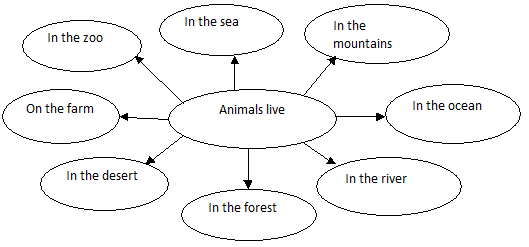 ИнсертI- interactiveN- notionS- systemE- effectiveR- readingT- thinkingГрафическая форма работы в отличие от устной, когда ученикам можно и отсидеться, превращает урок в увлекательную игру, помогает понять (еще до организации основной работы), что можно сказать по данной теме, позволяет систематизировать уже имеющиеся знания. На стадии осмысления содержания, для того, чтобы разрешить противоречия и расширить знания по изучаемому вопросу, учащимся предлагается текст. 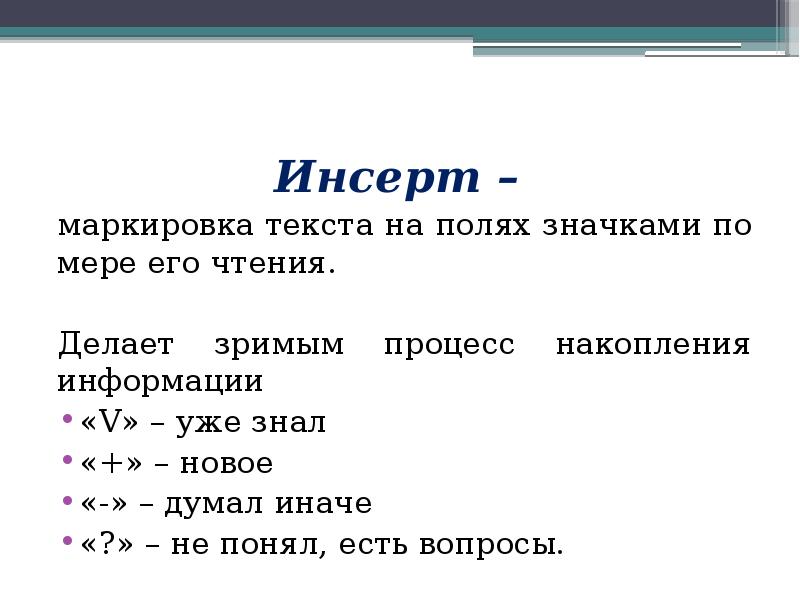 ЗагадкаПрием «Загадка» очень эффективен при работе над лексической стороной речи на любой стадии изучения иностранного языка. Он позволяет активизировать в памяти учащихся изученные лексические единицы и способствует развитию различных видов памяти. Кроме того, данный прием можно использовать на начальном этапе работы над темой для введения лексических единиц.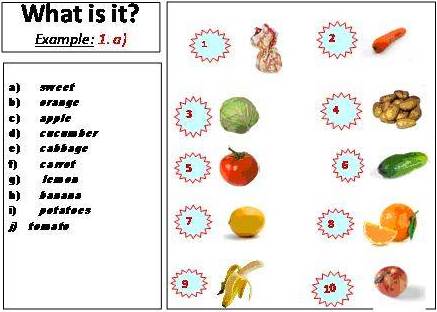 «Тонкие» и «толстые» вопросыТаблица «тонких» и «толстых» вопросов может быть использована на любой из трех стадий урока. Учащимся предлагается сформулировать вопросы к теме в форме «тонких» и «толстых» вопросов. Далее учитель записывает на доске ряд вопросов и просит учащихся (индивидуально или в группах) попробовать на них ответить, аргументируя свои предположения. По ходу работы с таблицей в левую колонку записываются вопросы, требующие простого односложного ответа. В правой колонке записываются вопросы, требующие подробного, развернутого ответа. 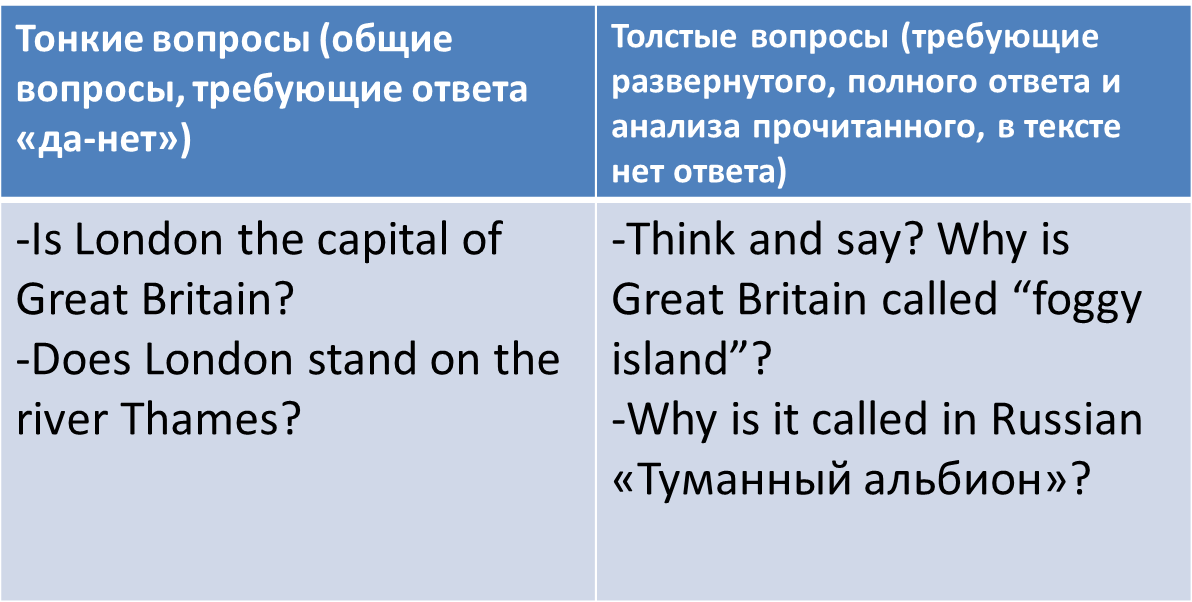 После того как прозвучат ответы на данные вопросы, учащимся предлагается прочитать или прослушать текст, найти подтверждения своим предположениям и ответы на «тонкие» и «толстые» вопросы.Таким образом, технология дает ученику:- повышение эффективности восприятия информации;- повышение интереса как к изучаемому материалу, так и к самому процессу обучения;-умение критически мыслить;- умение ответственно относиться к собственному образованию;- умение работать в сотрудничестве с другими;- повышение качества образования учеников;- желание и умение стать человеком, который учится в течение всей жизни.Технология дает учителю:- умение создать в классе атмосферу открытости и ответственного сотрудничества;- возможность использовать модель обучения и систему эффективных методик, которые способствуют развитию критического мышления и самостоятельности в процессе обучения;- стать практиками, которые умеют грамотно анализировать свою деятельность;- стать источником ценной профессиональной информации для других учителей.Итак, использование технологии критического мышления в преподавании иностранного языка позволяют значительно увеличить время речевой практики на уроке для каждого ученика, добиться усвоения материала всеми участниками группы, решить разнообразные воспитательные и развивающие задачи. Учитель в свою очередь становится организатором самостоятельной учебно-познавательной, коммуникативной, творческой деятельности учащихся, у него появляются возможности для совершенствования процесса обучения, развития коммуникативной компетенции учащихся, целостного развития их личности.Приложение №7Использование технологии развития критического мышления на уроках английского языка.Учитель: Чернявка О.В., учитель английского языка, первая квалификационная категорияВнеклассное чтение (Extensive reading) Monsters of the sea?   (Чудовища моря).Стадия вызоваТаблица «толстых» и «тонких» вопросовКластеры (clusters) 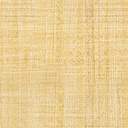 Стадия осмысленияПрочитайте текстMonsters of the sea?         People have always been afraid of sharks. Films like “ Jaws” have shown them as monsters. But now these animals are in danger, like many others.In recent years, shark meat has become a popular food in America. Too much fishing has begun to reduce the numbers of some kinds of shark. Some people say this is a good thing. Sharks kill about twenty-five people a year near the world’s beaches. Are we going to help sharks, or are they going to become extinct?      It’s hard to solve the sharks’ “ image” problem and change people’s minds about them. Sharks are hunters and so they naturally kill. But actually elephants kill more people than sharks every year – and every–one likes elephants.       Sharks are very important for the world’s oceans. They eat unhealthy fish and keep the numbers of different kinds of sea animals in balance. Now scientists are trying to find way to protect these animals. They have been in the oceans for 350 million years. Perhaps they can survive a little longer.ИЩЕМ ПОДТВЕРЖДЕНИЕ СВОИМ ПРЕДПОЛОЖЕНИЯМ И ОТВЕТЫ НА «ТОНКИЕ» И «ТОЛСТЫЕ» ВОПРОСЫСтадия рефлексииСИНКВЕЙНФорма работыУчастникиОтветственный Определение целей, задач семинара Педагогические работникиУсманова И.В.Работа в микрогруппах                                (определение понятия «критическое мышление»)Педагогические работникиУсманова И.В.Из опыта работы Педагогические работникиГаврищук Н.В.Подведение итогов семинара Педагогические работникиУсманова И.В.Форма работыУчастникиОтветственный Определение целей, задач семинара Педагогические работникиУсманова И.В.Работа в группах по теме семинараПедагогические работникиПедагогические работникиПодведение итогов семинара Педагогические работникиУсманова И.В.Тонкие вопросыТолстые вопросы.1.Где сидела лягушка?Почему лягушка решила отправиться в дальние края?2. С кем путешествовала лягушка?Как чувствовала себя лягушка во время путешествия?3.Куда отправилась лягушка-путешественница с утками?Почему лягушка просила лететь уток пониже?4. Чем лягушка прицепилась к прутику?Почему не состоялось путешествие лягушки?5. Куда упала путешественница?Могло ли путешествие лягушки закончиться удачно?Линия сравненияПроизведениеВ. М. ГаршинаПроизведениеИ. А. КрыловаНазвание"Лягушка- путешественница""Ворона и Лисица"ЖанрЛитературная сказкаБасняКаким языком написано произведение?ПрозаическимПоэтическимГлавные героиЛягушка, уткиВорона, лисицаМожно ли прочитать по ролям?ДаДаПочему пострадали главные героини?Лягушка пострадала, из-за любви к похвалам, из-за своего хвастовства.Ворона пострадала из-за любви к похвалам.-Составим синквейн. ( в переводе с французского – 5 строчек- нерифмованное стихотворение)Инструкция:1-я строчка: тема (одно существительное);2-я строчка: описание темы в двух словах (два прилагательных);3-я строчка: описание действия в рамках темы тремя словами (три глагола);4-я строчка: фраза из четырёх слов, показывающая отношение к теме (целое предложение);5-я строчка: синоним из одного слова к теме.№1. «Что я знаю о рыбах?»№2. Кластер№3. «Говорящие рыбки»№4. Синквейн№5. «Что я узнал о рыбке?»Все справились с работой     +Работа вызвала затруднения   ±Не справились ─Моё настроение Моё настроение Моё настроение Моё настроение Моё настроение Моё настроение ??Why do you think that … ?Was his/her choice right or wrong to your mind?What is the most important idea of the story?What is the difference between … ?If you were … would you … ? etcWho …?What … ?When … ?Where … ?Was it … ?What was the name …?Are you agree that … ? etc.   Why … ?Explain why … ?1.Имя (название, личность, предмет, звание…)MONSTER2.Два прилагательных, описывающих  эту личностьBIG, DANGEROUS3.Описание действий (3 глагола)KILL, EAT, SURVIVE4.Фраза из 4 слов, которые выражают сущностьKEEP THE SEA BALANCE5.Синоним первого слова, который раскрывает суть этого понятияSHARK